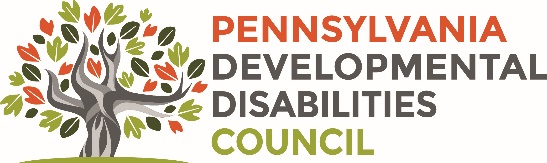 2020 PA Community Alliance SummitMonday, October 5: 8:30 am – 11:45 amTuesday, October 6: 3:00 pm – 5:45 pmWednesday, October 7: 9:00 am – 11:45 amThursday, October 8: 12:00 pm – 3:15 pmKey to Session Types: Facilitated Networking/Icebreaker   PADDC Grantee Presentation  Commission/Council/Advisory Board Presentation Interactive Group Discussion   Multi-Agency PresentationMonday, Oct 5: 8:30 am – 11:45 am8:30 am – 9:00 am: Summit Week Kick-off!  Join us for the opening session of the 2020 PA Community Alliance Summit.    9:00 am – 9:45 am: Breakfast and Bond Session – Chose from the following five breakouts during our Breakfast and Bond Session.  Come with your coffee, tea, bagel, oatmeal, or eggs & bacon.  Start the day off right as we nourish ourselves with a good breakfast, and great conversation!Digital Divide- We Still Can’t Hear You Now!  (Interactive Discussion Session) Join us for a group discussion on internet access in marginalized communities.  Yes, the internet is great; cell phones provide instant access to electronic data and social media; and our tablets and computers can help us stay connected even while isolating at home.  But is digital access the same for everyone?  And if we have access, is it still our concern if others don’t?  Let’s explore the issues around the digital divide.  Inclusion & Meaningful Participation (Presentation & Interactive Discussion Session)Hear from an organization for disability self-advocates, operated and run by disability self-advocates!  Self Advocates United as One (SAU1) will describe their Technical Assistance for Real Participation (TARP) Initiative; and lead a discussion about steps we can all take to ensure inclusion and meaningful participation in our organizations and our programs.  Come prepared to discuss what your organization does to be welcoming and inclusive of everyone!Language and Identity: The Words We Choose Matter (Interactive Discussion Session)Language and words are used by us every day; and yet how much do we think about it?  Have you stopped yourself mid-sentence because you were afraid you would say the wrong word and offend someone?  Join us for a sometimes difficult, yet real and brave group discussion about the words we use, and the words we chose.  Why is this so complicated?  Are there words that EVERYONE agrees on?  Come with your “word” questions.  Let’s sensitively support each other to learn about why we chose the words we do, and how we know when our choices are appropriate.PA Statewide Independent Living Council (Presentation & Interactive Discussion Session) Come learn what the PA Statewide Independent Living Council (PA SILC) is and why they are here!  Then join in a group discussion about how you and the PA SILC could be working together to support common goals and interests of your communities.  Maybe you could be future member of the PA SILC!Home & Community Based Services (HCBS): The Final Rule with Temple Institute on Disabilities (Presentation & Interactive Discussion) What are HCBS?  What is the Final Rule?  Why should we care?  How can we support our communities to ensure that HCBS thrive and are done well?  Come hear from a PADD Council grantee about their HCBS: Final Rule Project.  Let’s discuss what your role may be in HCBS, and how you and others could be working together to support HCBS.9:45 am – 10:00 am: Break10:00 am - 11:45 am: Main Session - Chose from the following three breakouts during our Monday Main Session.  These breakouts will feature multi-agency presentations and a facilitated discussion for working together to address obstacles experienced by underserved or unserved communities.Rural Supports: Financial, MH/BH, and Telehealth (Multi-Agency Presentation & Interactive Group Discussion)Join Rory Piermattei from the U.S. Department of Agriculture; Beth Gillan from Center for Community Resources; and Joseph Mahoney, Kristin Szewcyzk, and Jenny Lent from Intermediate Unit # 1 to hear about their initiatives to support rural Pennsylvanians; and come ready to discuss how we all play a part.Criminal Justice System & Peer-to-Peer Mentoring (Multi-Agency Presentation & Interactive Group Discussion)Join Deb Sahd, Amber Hewitt, Benny Ortiz, and Dana Benn from the PA Department of Corrections; Angela Chiara-Williams from Cumberland County Adult Probation and Parole, and Gretchen Kelly from PLEA – A COMPEER Coalition Program in a discussion about their initiatives to create positive outcomes in the PA criminal justice system.  Come prepared to talk about your role as allies and partners in this and related efforts.   Housing & Disabilities (Multi-Agency Presentation & Interactive Group Discussion)Join Roberta Schwalm and Danielle Rudy from the Pennsylvania Housing Finance Agency; Jamie Ray-Leonetti Jamie Ray-Leonetti and Celia Feinstein from Temple Institute on Disabilities; Marian Frattarola-Saulino from Values Into Action; and Andrew Spiers from Pathways to Housing to discuss the many paths and avenues to housing for people with disabilities and those with mental health considerations.Tuesday, Oct 6; 3:00 pm – 5:45 pm3:00 pm – 4:45 pm: Tuesday Main Session- Chose from the following three breakouts during our Tuesday Main Session.  These breakouts will feature multi-agency presentations and a facilitated discussion for working together to address obstacles experienced by underserved or unserved communities.The 2020 Fall Election: Registering, Voting & Disability Accessibility (Multi-Agency Presentation & Interactive Group Discussion) Join Self Advocates United as One (SAU1), and the Housing Alliance of Pennsylvania to hear about their initiatives to support Pennsylvanians to prepare for the fall election and successfully cast their votes.  Come ready to discuss how we all play a part.Financial Education, Poverty and Disabilities (Multi-Agency Presentation & Interactive Group Discussion) Join Becky MacDicken from the Pennsylvania Department of Banking & Securities; Holly Zugay from Pennsylvania Housing Finance Agency; Susan Tachau from the Pennsylvania Assistive Technology Foundation; and Kristen Rotz from the United Way of PA in a discussion about their initiatives to support financial education, poverty and people with disabilities.  Come prepared to talk about your role as allies and partners in this and related efforts.Social Justice, Human Rights & Discrimination (Multi-Agency Presentation & Interactive Group Discussion) Join Taylor Pacheco from the Philadelphia Lawyers for Social Equity; Wesley Speary from the Pittsburgh Commission on Human Relations; and Tameka, Adrian and Guerline from the Pennsylvania Human Relations Commission to discuss their efforts around social justice, human rights, and steps we can all take to combat discrimination.4:45 pm – 5:00 pm: Break5:00 pm – 5:45 pm: Happy ¾’s Hour and Allies Session- Choose from the following five breakouts during our Happy ¾’s Hour and Allies Session.  Come with your cocktails and mocktails, appetizers and snacks.  Let’s end the day on a great note, with time spent with good company, and great conversation!Icebreaker Game (Facilitated Networking) Looking to relax, have a drink and meet some new people?  Join your fellow allies to mingle and learn about each other!  During this session we will play a game to break the ice and get to know one another, our organizations and our communities that we support.Addressing Social Isolation (Interactive Group Discussion) Join other Summit attendees in having a group discussion about social isolation.  What does social isolation look like?  How does it affect us?  Does it affect everyone the same way?  What can we do about it?  Is there a role for our organizations in addressing social isolation?  Let’s support each other to discover some answers to these questions.2020 Fall Election and the Disability Platform (Interactive Group Discussion) You’ve probably heard politicians discussing police reform, lack of affordable housing, Medicare, health coverage, and other topics.  But have you heard any politician discussing the disability community and their concerns?  Wondering if it has anything to do with you?  Is there a role for you to play in influencing change?  Join this group discussion to hear what your fellow community members are thinking.  Add your voice to the dialogue!Generic Technology/SMART Homes (Presentation & Interactive Discussion) Come learn about the PADDC Generic Technology/SMART home project with Pennsylvania Assistive Technology Foundation (PATF).  Then join in a group discussion about how you, your organization, and the project could be working together to improve access to generic technology and increase the accessibility of our homes.Cross Disability Efforts (Presentation & Interactive Discussion) Join a PADDC grantee, Vision for Equality, to learn about the Cross Disability Efforts grant project.  And we welcome you to be a part of the conversation to see how all of us could be working together on common goals and interests in our communities!Wednesday, Oct 7; 9 am – 11:45 am9:00 am – 10:45 am: Wednesday Main Session - Chose from the following three breakouts during our Wednesday Main Session.  These breakouts will feature presentations and a facilitated discussion for working together to address obstacles experienced by underserved or unserved communities.Youth Mentoring and Disparate Communities (LGBTQ+, MH/BH and youth experiencing homelessness) (Multi-Agency Presentation & Interactive Group Discussion)Join Virginia Dikeman from the PA Department of Human Services/Office of Mental Health and Substance Abuse Services; Carol Dunlap from Youth Valley House; and Michalene Davis from Maternal & Family Health Services in a discussion about their initiatives to mentor youth who are members of marginalized communities in PA.  Come prepared to talk about your role as allies and partners in this and related efforts.   Human Trafficking (Multi-Agency Presentation & Interactive Group Discussion)Join lead Child Predator Agents from the PA Office of the Attorney General; Dr. Jo Ann Jankoski from Penn State Fayette/Fayette County Human Traffic Taskforce; and Alicia Corrado from North Star Initiative to hear about efforts to thwart and put a stop to human trafficking.  Come ready to discuss how we all play a part.Health Equity and Marginalized Populations (MH/BH, people with disabilities and the refugee/immigrant community) (Multi-Agency Presentation & Interactive Group Discussion) Join David Saunders from the PA Department of Health; Lora Ann Bray from University of Pittsburgh/Office of Health Equity; and Jeanne Martin from Church World Service to discuss their initiatives to create health equity for marginalized populations in PA, including those who experience mental health/behavioral health, and who are members of the disability and refugee/immigrant communities.  Also please join in a conversation about how your work and their work connects; and how you could be supporting each other’s efforts to improve health outcomes for all!10:45 am – 11:00 am: Break11:00 am – 11:45 am: Brunch and Brag Session- Choose from the following five breakouts during our Brunch and Brag Session.  Grab a quick bite and a snack.  Let’s get together take a break, nibble on some goodies, and enjoy time spent with current partners and future allies!Icebreaker Game (Facilitated Networking) Looking to relax, sit back and have lunch with a few friends and future friends!  Join your fellow allies to mingle and learn about each other!  During this session we will play a game to break the ice and get to know one another, our organizations and our communities that we support.Black Lives Matter (Interactive Group Discussion) Join your fellow Summit allies in a group discussion about Black Lives Matter and your role in it!  The Black Lives Matter movement to push for the end of systemic racial injustice has sometimes divided people; sometimes rallied people together.  Let’s talk about it; sensitively and bravely.  Join in a group discussion about what the Black Lives Matter movement means to you. We will discuss how those who identify as members of other marginalized communities connect with it; and how you can support the movement, even if you never plan to join a protest or rally.Advocacy & Activism During a Pandemic!  (Presentation & Interactive Discussion Session) With in-person activity suspended or limited, as well as self-quarantine as needed, one would think that all activity for a nonprofit advocacy organization would grind to a halt...not so, work continues regardless...just done differently!  Join Joanne Carol; Commissioner, Pennsylvania Commission on LGBTQ Affairs and the Executive Director of Trans Advocacy Pennsylvania to discuss how advocacy & activism is still important, even during a pandemic.  We will also discuss ways you and your organization can partner with the PA Commission on LGBTQ Affairs to implement your advocacy skills and make a more welcoming Pennsylvania.Pennsylvania Traumatic Brain Injury Advisory Board (Presentation & Interactive Discussion Session) Join Julie Meyers and Nicole Adams from the PA Department of Health to hear about the traumatic brain injury community and the PA Traumatic Brain Injury Advisory Board.  Discuss how you can be allies and play an important role in supporting people experiencing traumatic brain injury.  Let’s talk about how you and your organization can be working with the PA Traumatic Brain Injury Advisory Board on common goals and interests.Civic Engagement (Presentation & Interactive Discussion) Join Bev Weinberg of Indian Creek to discuss their PADDC funded grant project on Civic Engagement connecting and supporting people with disabilities with volunteer opportunities.  Then have a discussion with your fellow allies to see how you could be partnering to support volunteer opportunities in your communities for everyone.Thursday, Oct 8; 12:00 pm – 3:15 pm12:00 pm – 12:45 pm: Lunch, Learn & Link Sessions – Chose from the following five breakouts during our Lunch, Learn & Link Session.  Grab your lunch and get ready to immerse yourself in our final day of connecting with allies and partners at the 2020 PA Community Alliance Summit!Icebreaker Game (Facilitated Networking) Looking to relax, have lunch and meet some new people?  Join your fellow allies to mingle and learn about each other!  During this session we will play a game to break the ice and get to know one another, our organizations and our communities that we support. Supports in a Social Distancing World (Interactive Group Discussion) With Covid-19 effecting our everyday actions, how do we continue to provide the supports our communities need while still being socially distant and protect each other’s health?  Join your Summit allies and partners in discussing the challenges you are facing, and let’s help each other learn about strategies that are working.PADDC Listening Session (Presentation & Interactive Discussion Session) Come learn about what the PA Developmental Disabilities Council (PADDC) is and what we do.  Learn how you or someone in your community may be eligible to be a Council member.  Then, we want to hear your ideas to support people with disabilities who are also members of your communities!  The PADDC’s work is guided by what goals and objectives are established in its 5-year State Plan.  Please join in a discussion and come prepared with your best suggestions.  Let’s talk about ideas for innovative projects and needed work that may become future projects in 2022-2026.Managed Care (Presentation & Interactive Discussion) Pennsylvania Health Law Project (PHLP) will present on the PADDC funded project to support implementation of Community Health Choices (CHC) in Pennsylvania.  If you have Medicare and Medicaid, or support someone who does - then this session is for you!  Come learn about Community Health Choices.  Then join in a discussion about how you, your organization and PHLP can be working together to ensure CHC is working for everyone! Employment (Presentation & Interactive Discussion) Come learn about the PADDC grant project on Employment.  The United Way of Southwest PA will tell you about their project to support employers to include people with disabilities in their workforce.  We also want to talk with you about how and the project can be supporting each other around common goals and interests.  Come join the conversation to make sure everyone who wants a job can find one that is meant for them.12:45 pm – 1:00 pm: Break1:00 pm – 2:45 pm: Thursday Main Session - Chose from the following three breakouts during our Thursday Main Session.  These breakouts will feature presentations and a facilitated discussion for working together to address obstacles experienced by underserved or unserved communities.Community & Small Business- Economy & Development (Multi-Agency Presentation & Interactive Group Discussion)Join Sonia Smith from the U.S. Department of Small Business Administration; Lora McKnight from Vibrant Pittsburgh; and Chardae Jones from Braddock Borough Business Community Roundtable to hear about their initiatives to improve the economy and development of our PA communities and small businesses; and come ready to discuss how we all play a part.Veterans (Multi-Agency Presentation & Interactive Group Discussion) Join the PA Department of Military & Veterans Affairs, the Harrisburg Veterans Center, and the PA Outdoor Veterans in a discussion about their initiatives to create positive outcomes in the PA for veterans.  Come prepared to talk about your role as allies and partners in this and related efforts.   Refugees, Immigrants & Disabilities (Multi-Agency Presentation & Interactive Group Discussion) Join Susan Bowers-Miller from the PA Department of Human Services/Refugee Resettlement Program; Christine Kubica from Nationalities Service Center; and William Lockard from Christ the King Deaf Church/Deaf Community Action Network (DeafCAN!) to discuss the refugees, immigrants, and disabilities communities; the support they need and the opportunities we all have to be allies.2:45 pm – 3:15 pm: Wrap-up – Till We Meet Again! (Interactive Group Discussion) Please join so we can hear your thoughts about the 2020 Summit.  What did you think?  What did you learn?  Who did you meet?  What new alliances were made?  And what ideas do you have for next year?  We’d love for you to be involved in the planning.  Learn about how you can be part of the 2021 PA Community Alliance Summit planning committee.  This event is supported by a grant from the Pennsylvania Developmental Disabilities Council; in part by grant number 1901PASCDD, from the U.S. Administration for Community Living, Department of Health and Human Services, Washington, D.C. 20201.  Grantees undertaking projects with government sponsorship are encouraged to express freely their findings and conclusions.  Points of view or opinions do not, therefore, necessarily represent official ACL policy.